20 января 2022 года в Брянковской  школе   прошел методический день, посвященный вопросам  формирования  функциональной грамотности через различные формы деятельности и организации учебной деятельности  в рамках перехода на обновлённые ФГОС НОО и ООО.    Цель и задачи данного мероприятия:повышение качества проведения учебных занятий на основе внедрения новых технологий (методики КСО);развитие  творческой  деятельности  педагогических	работников по обновлению содержания образования в соответствии с требованиями обновлённых  образовательных стандартов (ФГОС НОО и ООО);совершенствование профессионального мастерства педагогов. Представление передового педагогического опыта учителей школы.Знакомство с изменениями  ФГОС НОО и ООО  прошло  по технике групповой работы в четвёрках «Междусобойчик».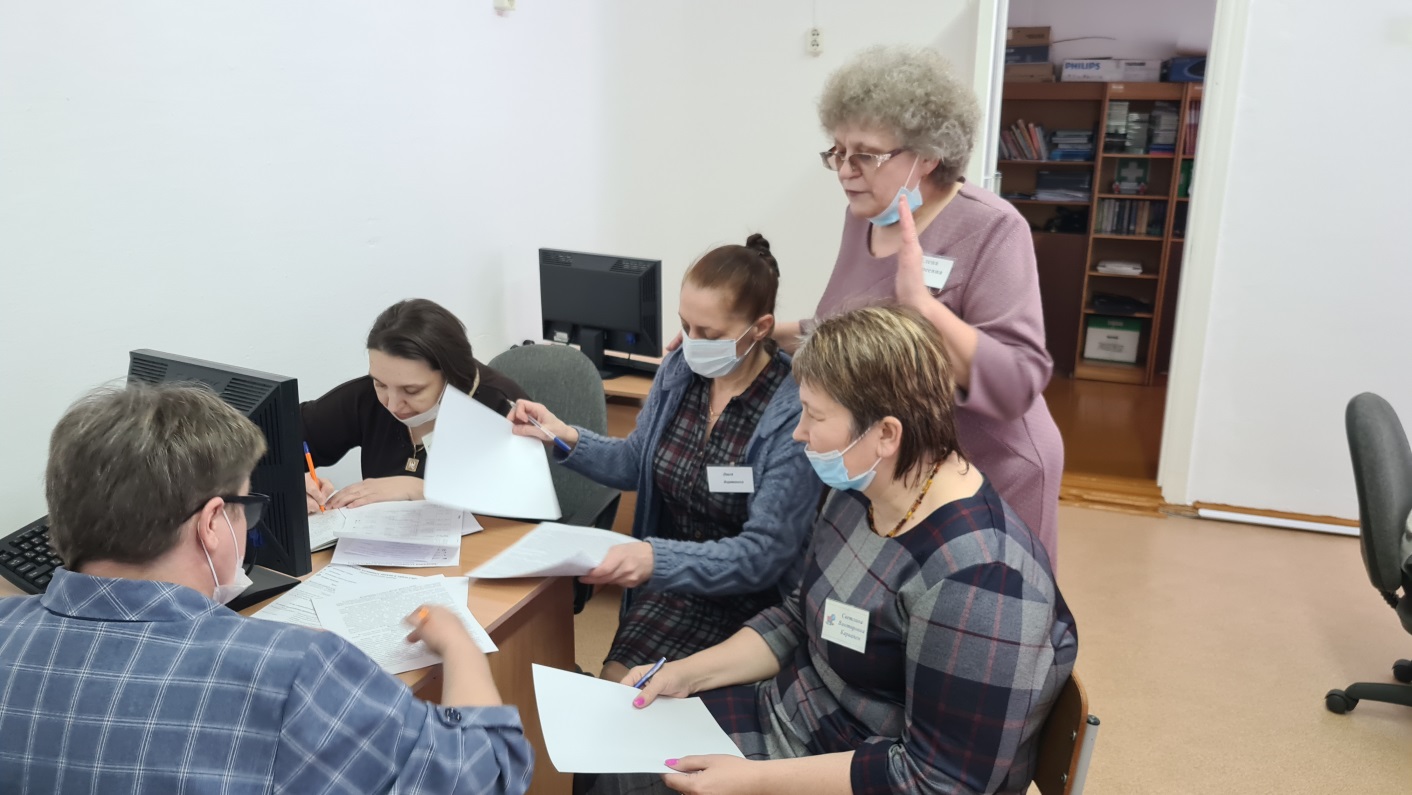 АЛГОРИТМ И ПАМЯТКАДЛЯ УЧЕБНОЙ РАБОТЫ НА МЕТОДИЧЕСКОМ СОВЕЩАНИИТехника организации групповой работы в четверках — «Междусобойчик».За круглым столом все участники МД высказали свои впечатления о прожитом дне.  Главный специалист РУО отметила, что  подбор заданий соответствует измененным ФГОС НОО и  ООО.  Зав. ИМО РУО:  из посещённых мероприятий было видно, что школа готова работать по  обновлённым  ФГОС, обеспечивая  преемственность дошкольного, начального, основного общего образования. Одной из приоритетных задач обновлённых ФГОС является  развитие внеурочной  деятельности,  умение адаптировать  , что мы увидели на открытом интегрированном уроке и на занятиях клубной деятельности. 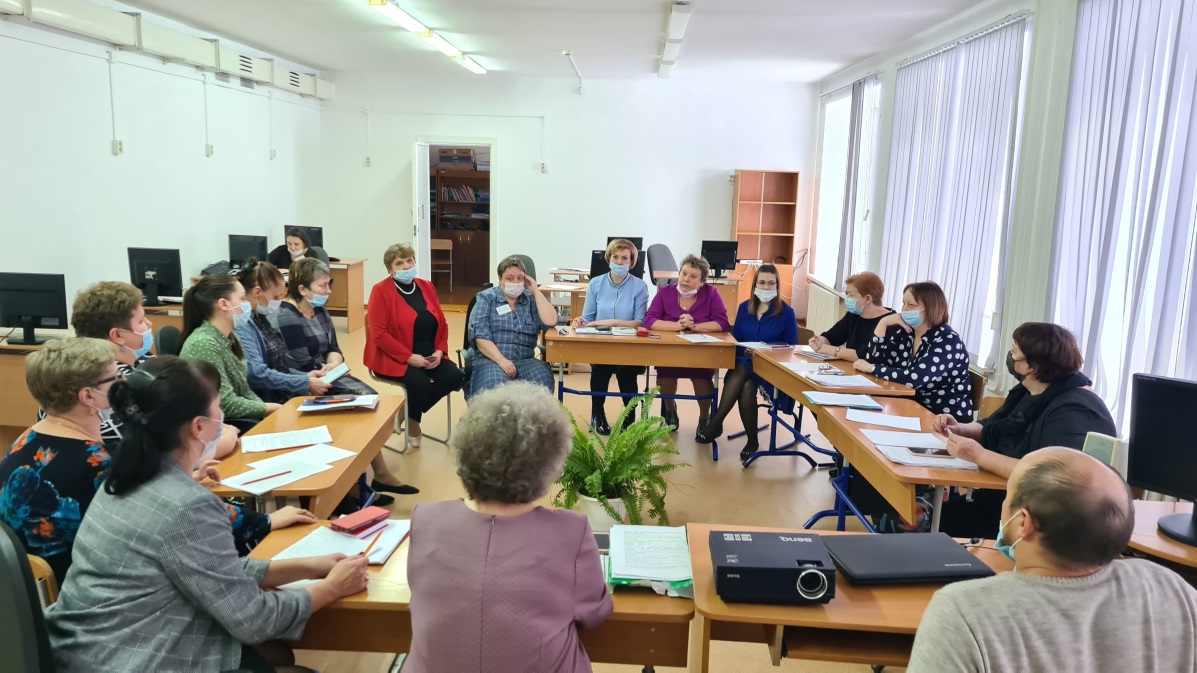 Всеми  членами методического десанта было отмечено, что  клубная деятельность проведена обучающимися старших классов, которую сами разработали и провели на участниках МД, получив продукт, что тоже является новым образовательным результатом. Учителя творчески подходят к планированию и проведению уроков, дети активны, с большим интересом работают на всех этапах урока.Запланированные мероприятия, практически, проведены  на высоком методическом уровне, с использованием современных педагогических технологий, методик КСО. Обоснован правильный отбор методов, приемов и средств обучения, которые соответствуют содержанию учебного материала, способствуют повышению интереса к предмету, активизации учебной деятельности учащихся, повышению успеваемости и качества знаний, развитию навыков самостоятельной работы.№ПредметТема КлассФИО педагога (воспитателя), участники МДУЧЕБНАЯ ДЕЯТЕЛЬНОСТЬУЧЕБНАЯ ДЕЯТЕЛЬНОСТЬУЧЕБНАЯ ДЕЯТЕЛЬНОСТЬУЧЕБНАЯ ДЕЯТЕЛЬНОСТЬУЧЕБНАЯ ДЕЯТЕЛЬНОСТЬ1Занятие в дошкольной группе д/с«Разработка рекламы детского кафе»РВГ д/сАстафьева Е.А.2 Математика «Площадь» (решение практико-ориентированных задач)5Анучина Р.Р.3Окружающий мир «Все профессии важны»2Зейб К.А.4Биология, история (интегрированный урок) «Мутационная изменчивость – вирус»9Гресь Н.И.,Карванен С.В.5Русский язык «Синтаксические ошибки»10Родионова А.Г.6Тренинговое занятие«Цветок дружбы»5Фурсенко А.Н.КЛУБНАЯ ДЕЯТЕЛЬНОСТЬКЛУБНАЯ ДЕЯТЕЛЬНОСТЬКЛУБНАЯ ДЕЯТЕЛЬНОСТЬКЛУБНАЯ ДЕЯТЕЛЬНОСТЬКЛУБНАЯ ДЕЯТЕЛЬНОСТЬ1.Флешмоб«Азарт – Денс»Участники методического дня (МД)Обучающиеся 10 класса2«Антистресс»Участники МДОбучающаяся 9 класса3Творческая лаборатория»«Люблю тебя, район родной»Участники МДПедагог, Астафьева Г.Г.4«Весёлая переменка»Участники МДРВГ обучающихсяЗАКЛЮЧИТЕЛЬНАЯ ЧАСТЬ МДЗАКЛЮЧИТЕЛЬНАЯ ЧАСТЬ МДЗАКЛЮЧИТЕЛЬНАЯ ЧАСТЬ МДЗАКЛЮЧИТЕЛЬНАЯ ЧАСТЬ МДЗАКЛЮЧИТЕЛЬНАЯ ЧАСТЬ МД1Методическое совещание«ФГОС  третьего поколения»Участники МД: педагоги школы,  специалисты и методисты РУОЗам. директора по УР Гейман Е.А.2Итог МД    (круглый стол)                 Рефлексия дняВсе участники Директор школы Храмцова Н.С.ЭтапСодержание деятельности1. Индивидуальная работаПредлагается задание (достаточно большое по объему): изучить материал. Время: 15-20 мин. Важно, чтобы к концу контрольного времени каждый член группы имел свой вариант выполненного задания.2. Работа в парах Каждый участник выбирает себе партнера, например, А работает с Б. В с  Г.Задание по содержанию остается прежним. Но цель данного этапа заключается в нахождении общего решения между групповыми парами. Важно, чтобы найденное решение выражало общее мнение двух участников. Время для обсуждения – 10 мин3. Работа в парах (продолжение)Пары меняются. Содержание работы остается прежним. Новые партнеры обмениваются своими решениями и вновь ищут возможность обновления проблемы. Время – 10 мин. Таким образом, каждый участник группы имеет возможность выслушать мнение другого, предложить свое понимание проблемы, поучиться отстаивать найденное решение.4. Принятие группового решенияГруппа собирается вместе. Цель данного этапа: выработка общих положений. При этом большое внимание уделяется не только содержательной части, но и форме ее исполнения ( группы могут предложить решение в виде конспекта, рисунка, схемы и т.д.). Время -10 мин.